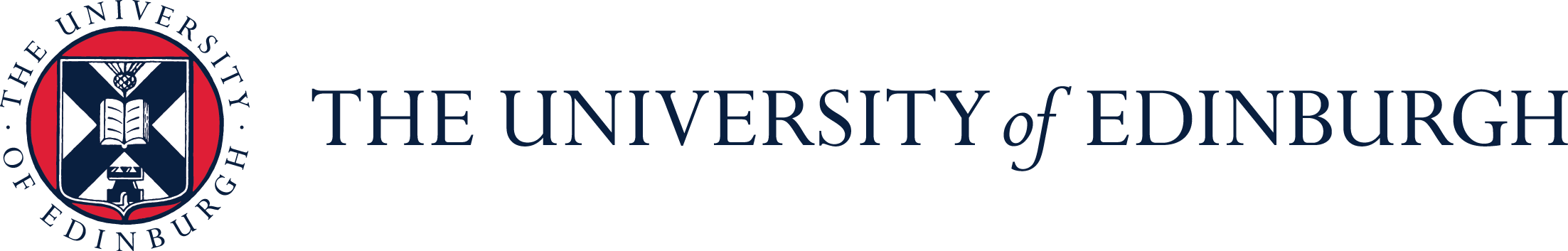 Interview DocumentationCandidate: ____________________________  Date: ____________________________Post: ____________________________Timings/Structure of interviewIntroductionWelcome the candidate and introduce yourself and the other panel members (remember to tell them what involvement each member has with the post being recruited for).  Brief the candidate on the duration of the interview and let them know that it will consist of:  Biographical (Career History) section Any additional tasks e.g. presentationTechnical questions General questionsUs sharing information with them about the post, benefits and our expectations Let them know that there will be an opportunity for them to ask us questions and share their needs and expectationsExplain that you will be taking notes throughout the interview.Ensure that you check that the candidate has no questions before you get started.Discuss the post – Briefly explain the post, how it fits into the University and the expectations of the role Now explain to the candidate that you are going to move onto the questioning part of the interview and begin with some general questions CloseThank the candidate for their time and ensure they have no concluding questions.Advise the candidate of the timescale for making a decision, and how you will inform them of the outcome.Advise the candidate that all offers of employment are subject to references Offer to take the candidate on a tour of the building, in order to promote the organisation to them more fully (if appropriate and  time allows)If not already collected, gather the candidate’s proof of eligibility to work in  the UK.Recommendation:          Offer:             On Hold/Reserve:           Reject:                 Rejection reason:     Would the candidate be suitable for another role (if so what)?  Yes 		No HeadingWhoTimingIntroduction/structure of interviewBiographical – CV Motivation for role Technical Questions  General QuestionsCandidate QuestionsSummary – Next StepsQuestion Response/CommentsBiographical Section Briefly talk me through the highlights of your career to date and any aspects that you feel are particularly relevant to our vacancy. Motivation Section What attracted you to apply for this post? Why the University of Edinburgh and why now?Technical questionsTechnical questionsAdd questions linked to the essential criteria Add questions linked to the essential criteria Add questions linked to the essential criteria Add questions linked to the essential criteria Add questions linked to the essential criteria Add questions linked to the essential criteria Add questions linked to the desirable criteriaAdd questions linked to the desirable criteriaGeneral Questions What is the earliest you would be able to take up post?Would there be any flexibility in your notice (if applicable)?Internal: Have you discussed a release date with your manager? Do you have any other interviews or offers at the moment?Do you have any holidays or other time off work planned? Note down any times that might cause a problem, for example if the candidate needs to join an induction programmeNow that you’ve learned more about the position and us do you have any questions?Interview outcome summaryInterview outcome summaryInterview outcome summaryInterview outcome summaryInterview outcome summaryEssential Criteria:Exceeds Criterion (4)Meets Criterion(3)Almost meets Criterion (2)Criterion not metDesirable CriteriaStrengths:Areas to develop:Knowledge, skills and experience adequate but not best Knowledge, skills and experience below minimum requirementNear miss candidate - met all criteria but not best No show at interviewRedeployment of internal employeeInviting for another roleFailed right to work check